KINDERGARTEN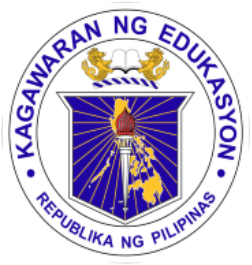 DAILY LESSON LOGSCHOOL:BALAYBUAYA ELEMENTARY SCHOOLTEACHING DATES: August 21-25, 2017KINDERGARTENDAILY LESSON LOGTEACHER:MS. NERISSA G. LAVARIASWEEK NO. WEEK 12KINDERGARTENDAILY LESSON LOGCONTENT FOCUS: We care for one another in our family.QUARTER: 2nd  QUARTERBLOCKS OF TIMEIndicate the following:Learning Area (LA)Content Standards (CS)Performance Standards (PS)Learning Competency Code (LCC)MONDAYTUESDAYWEDNESDAYTHURSDAYFRIDAYARRIVAL TIMELA: LL(Language, Literacy and Communication)Daily Routine:National AnthemOpening PrayerExerciseKamustahanAttendance BalitaanDaily Routine:National AnthemOpening PrayerExerciseKamustahanAttendance BalitaanDaily Routine:National AnthemOpening PrayerExerciseKamustahanAttendance BalitaanDaily Routine:National AnthemOpening PrayerExerciseKamustahanAttendance BalitaanDaily Routine:National AnthemOpening PrayerExerciseKamustahanAttendance BalitaanARRIVAL TIMECS:  The child demonstrates an understanding of:increasing his/her conversation skillspaggalangDaily Routine:National AnthemOpening PrayerExerciseKamustahanAttendance BalitaanDaily Routine:National AnthemOpening PrayerExerciseKamustahanAttendance BalitaanDaily Routine:National AnthemOpening PrayerExerciseKamustahanAttendance BalitaanDaily Routine:National AnthemOpening PrayerExerciseKamustahanAttendance BalitaanDaily Routine:National AnthemOpening PrayerExerciseKamustahanAttendance BalitaanARRIVAL TIMEPS: The child shall be able to:confidently speaks and expresses his/her feelings and ideas in words that makes senseDaily Routine:National AnthemOpening PrayerExerciseKamustahanAttendance BalitaanDaily Routine:National AnthemOpening PrayerExerciseKamustahanAttendance BalitaanDaily Routine:National AnthemOpening PrayerExerciseKamustahanAttendance BalitaanDaily Routine:National AnthemOpening PrayerExerciseKamustahanAttendance BalitaanDaily Routine:National AnthemOpening PrayerExerciseKamustahanAttendance BalitaanARRIVAL TIMELCC: LLKVPD-Ia-13KAKPS-00-14KAKPS-OO-15Daily Routine:National AnthemOpening PrayerExerciseKamustahanAttendance BalitaanDaily Routine:National AnthemOpening PrayerExerciseKamustahanAttendance BalitaanDaily Routine:National AnthemOpening PrayerExerciseKamustahanAttendance BalitaanDaily Routine:National AnthemOpening PrayerExerciseKamustahanAttendance BalitaanDaily Routine:National AnthemOpening PrayerExerciseKamustahanAttendance BalitaanMEETING TIME 1LA: KA (Pagpapahalaga sa Sarili)Message:We care for one  another by using polite words and actions.Question/s:   What are polite words? What are polite actions?When do we use polite words and actions at home?List down the polite words and actions mentioned by the learnersMessage: We care for one another by obeying requests and commands.Question/s:      Why do we have to obey our parents?“Honor your mother and father.”Message:We care for one another by forgiving and asking forgiveness.Question/s:       When do you say “I’m sorry?”When do you say “I forgive you?”Message:We care for one another by sharing.Question/s:If your family member asks you to share something (food, toy, gadget, clothes, etc.), will you do it? Why or why not?Message:We care for one another by helping with the household chores.Question/s:        What are the different household chores at home?Who does the different household chores at home?MEETING TIME 1CS: Ang bata ay nagkakaroon ng pag-unawa sa:konsepto ng mga sumusunod na batayan upang lubos na mapahalagahan ang sarili (paggalang)Message:We care for one  another by using polite words and actions.Question/s:   What are polite words? What are polite actions?When do we use polite words and actions at home?List down the polite words and actions mentioned by the learnersMessage: We care for one another by obeying requests and commands.Question/s:      Why do we have to obey our parents?“Honor your mother and father.”Message:We care for one another by forgiving and asking forgiveness.Question/s:       When do you say “I’m sorry?”When do you say “I forgive you?”Message:We care for one another by sharing.Question/s:If your family member asks you to share something (food, toy, gadget, clothes, etc.), will you do it? Why or why not?Message:We care for one another by helping with the household chores.Question/s:        What are the different household chores at home?Who does the different household chores at home?MEETING TIME 1PS: Ang bata ay nagpapamalas ng:tamang pagkilos sa lahat ng pagkakataon na may paggalang at pagsasaalang- alang ng sarili sa iba.Message:We care for one  another by using polite words and actions.Question/s:   What are polite words? What are polite actions?When do we use polite words and actions at home?List down the polite words and actions mentioned by the learnersMessage: We care for one another by obeying requests and commands.Question/s:      Why do we have to obey our parents?“Honor your mother and father.”Message:We care for one another by forgiving and asking forgiveness.Question/s:       When do you say “I’m sorry?”When do you say “I forgive you?”Message:We care for one another by sharing.Question/s:If your family member asks you to share something (food, toy, gadget, clothes, etc.), will you do it? Why or why not?Message:We care for one another by helping with the household chores.Question/s:        What are the different household chores at home?Who does the different household chores at home?WORK PERIOD 1LA: SE (Pagkilala ng Sarili at Pagpapahayg ng Sariling EMosyon)S(Creative Expression)KP (Pagpapaunlad ng Kakayahang Fine Motor) LL(Oral Language)KP(Kasanayang Gross Motor)LL(Alphabet Knowledge)LL(Vocabulary Development)KA(Pagpapahalaga sa Sarili) LL(Auditory Perception and Discrimination) (Teacher-Supervised):“Thank You” cardIntroduce letter Ff SKMP-00-1SKMP-00-2KPKFM-00-1.3KPKPPam-00-5Independent ActivitiesLetter mosaic:  Ff, TtSKMP-00-4LLAK-Ih-3KPKFM-00-1.3KPKFM-00-1.4Letter lacing cards:  Ff, TtLLKAK-Ih-3KPKFM-00-1.4MKSC-00-19Go FishLLKV-00-5LLKVPD-ie-4KAKPS-00-12KAKPS-00-12KAKPS-00-19Spot and sound the letters Ff, TtLLKAK-Ih-3LLKAP-Ig-1 (Teacher-Supervised):Follow SimonSEKPSE-IIIc-6SEKPKN-00-1KAKPS-00-19KPKPF-00-1KPKGM-Ig-3LLKOL-00-8LLKAPDIndependent ActivitiesLetter mosaic:  Ff, TtSKMP-00-4LLAK-Ih-3KPKFM-00-1.3KPKFM-00-1.4Letter lacing cards:  Ff, TtLLKAK-Ih-3KPKFM-00-1.4MKSC-00-19Go FishLLKV-00-5LLKVPD-ie-4KAKPS-00-12KAKPS-00-12KAKPS-00-19Spot and sound the letters Ff, TtLLKAK-Ih-3LLKAP-Ig-1 (Teacher-Supervised):Story SequenceIntroduce letter Tt KMKPPam-00-5PNEKEMKSC-00-9LLKOL-00-1Independent ActivitiesLetter mosaic:  Ff, TtSKMP-00-4LLAK-Ih-3KPKFM-00-1.3KPKFM-00-1.4Letter lacing cards:  Ff, TtLLKAK-Ih-3KPKFM-00-1.4MKSC-00-19Go FishLLKV-00-5LLKVPD-ie-4KAKPS-00-12KAKPS-00-12KAKPS-00-19Spot and sound the letters Ff, TtLLKAK-Ih-3LLKAP-Ig-1 (Teacher-Supervised):“I Share, They Share” mini book SKMP-00-2SEKEI-00-2SEKPSE-00-10Independent ActivitiesLetter mosaic:  Ff, TtSKMP-00-4LLAK-Ih-3KPKFM-00-1.3KPKFM-00-1.4Letter lacing cards:  Ff, TtLLKAK-Ih-3KPKFM-00-1.4MKSC-00-19Go FishLLKV-00-5LLKVPD-ie-4KAKPS-00-12KAKPS-00-12KAKPS-00-19Spot and sound the letters Ff, TtLLKAK-Ih-3LLKAP-Ig-1 (Teacher-Supervised):Who Does What?KMKPPam-00-6MKAP-00-1MKAP-00-2MKAP-00-3Independent ActivitiesLetter mosaic:  Ff, TtSKMP-00-4LLAK-Ih-3KPKFM-00-1.3KPKFM-00-1.4Letter lacing cards:  Ff, TtLLKAK-Ih-3KPKFM-00-1.4MKSC-00-19Go FishLLKV-00-5LLKVPD-ie-4KAKPS-00-12KAKPS-00-12KAKPS-00-19Spot and sound the letters Ff, TtLLKAK-Ih-3LLKAP-Ig-1WORK PERIOD 1CS: Ang bata ay nagkakaroon ng pag-unawa sa:sariling kakayahang sumubok gamitin nang maayos ang kamay upang lumikha/lumimbagpagpapahayag ng kaisipan at imahinasyon sa malikhain at malayang pamamaraan.Increasing his/ her conversation skillskanyang kapaligiran at naiuugnay ditto ang angkop na paggalaw ng katawanLetter representation of sounds that letters as symbols have names and distinct soundsAcquiring new words/ widening his/ her vocabulary links to his/ her experienceskonsepto ng mga sumusunod na batayan upang lubos na mapahalagahan ang sarili similarities and differences in what he/ she can see (Teacher-Supervised):“Thank You” cardIntroduce letter Ff SKMP-00-1SKMP-00-2KPKFM-00-1.3KPKPPam-00-5Independent ActivitiesLetter mosaic:  Ff, TtSKMP-00-4LLAK-Ih-3KPKFM-00-1.3KPKFM-00-1.4Letter lacing cards:  Ff, TtLLKAK-Ih-3KPKFM-00-1.4MKSC-00-19Go FishLLKV-00-5LLKVPD-ie-4KAKPS-00-12KAKPS-00-12KAKPS-00-19Spot and sound the letters Ff, TtLLKAK-Ih-3LLKAP-Ig-1 (Teacher-Supervised):Follow SimonSEKPSE-IIIc-6SEKPKN-00-1KAKPS-00-19KPKPF-00-1KPKGM-Ig-3LLKOL-00-8LLKAPDIndependent ActivitiesLetter mosaic:  Ff, TtSKMP-00-4LLAK-Ih-3KPKFM-00-1.3KPKFM-00-1.4Letter lacing cards:  Ff, TtLLKAK-Ih-3KPKFM-00-1.4MKSC-00-19Go FishLLKV-00-5LLKVPD-ie-4KAKPS-00-12KAKPS-00-12KAKPS-00-19Spot and sound the letters Ff, TtLLKAK-Ih-3LLKAP-Ig-1 (Teacher-Supervised):Story SequenceIntroduce letter Tt KMKPPam-00-5PNEKEMKSC-00-9LLKOL-00-1Independent ActivitiesLetter mosaic:  Ff, TtSKMP-00-4LLAK-Ih-3KPKFM-00-1.3KPKFM-00-1.4Letter lacing cards:  Ff, TtLLKAK-Ih-3KPKFM-00-1.4MKSC-00-19Go FishLLKV-00-5LLKVPD-ie-4KAKPS-00-12KAKPS-00-12KAKPS-00-19Spot and sound the letters Ff, TtLLKAK-Ih-3LLKAP-Ig-1 (Teacher-Supervised):“I Share, They Share” mini book SKMP-00-2SEKEI-00-2SEKPSE-00-10Independent ActivitiesLetter mosaic:  Ff, TtSKMP-00-4LLAK-Ih-3KPKFM-00-1.3KPKFM-00-1.4Letter lacing cards:  Ff, TtLLKAK-Ih-3KPKFM-00-1.4MKSC-00-19Go FishLLKV-00-5LLKVPD-ie-4KAKPS-00-12KAKPS-00-12KAKPS-00-19Spot and sound the letters Ff, TtLLKAK-Ih-3LLKAP-Ig-1 (Teacher-Supervised):Who Does What?KMKPPam-00-6MKAP-00-1MKAP-00-2MKAP-00-3Independent ActivitiesLetter mosaic:  Ff, TtSKMP-00-4LLAK-Ih-3KPKFM-00-1.3KPKFM-00-1.4Letter lacing cards:  Ff, TtLLKAK-Ih-3KPKFM-00-1.4MKSC-00-19Go FishLLKV-00-5LLKVPD-ie-4KAKPS-00-12KAKPS-00-12KAKPS-00-19Spot and sound the letters Ff, TtLLKAK-Ih-3LLKAP-Ig-1WORK PERIOD 1PS: Ang bata ay nagpapamalas ng:kakayahang gamitin ang kamay at dalirikakayahang maipahayag ang kaisipan, damdamin, saloobin at imahinasyob sa pamamagitan ng malikhaing pagguhit/pagpintaidentify the letter names and soundsconfidently speaks and express his/ her feelings and ideas in words that make sensemaayos na galaw at koordinasyon ng mga bahagi ng katawanidentify the letter names and soundsactively engage in meaningful conversation with peers and adults uusing varied spoken vocabularytamang pagkilos sa lahat ng pagkakataon na may paggalang at pagsasaalang- alang ng sarili sa iba.Critically observe and make sense of things around him/ her (Teacher-Supervised):“Thank You” cardIntroduce letter Ff SKMP-00-1SKMP-00-2KPKFM-00-1.3KPKPPam-00-5Independent ActivitiesLetter mosaic:  Ff, TtSKMP-00-4LLAK-Ih-3KPKFM-00-1.3KPKFM-00-1.4Letter lacing cards:  Ff, TtLLKAK-Ih-3KPKFM-00-1.4MKSC-00-19Go FishLLKV-00-5LLKVPD-ie-4KAKPS-00-12KAKPS-00-12KAKPS-00-19Spot and sound the letters Ff, TtLLKAK-Ih-3LLKAP-Ig-1 (Teacher-Supervised):Follow SimonSEKPSE-IIIc-6SEKPKN-00-1KAKPS-00-19KPKPF-00-1KPKGM-Ig-3LLKOL-00-8LLKAPDIndependent ActivitiesLetter mosaic:  Ff, TtSKMP-00-4LLAK-Ih-3KPKFM-00-1.3KPKFM-00-1.4Letter lacing cards:  Ff, TtLLKAK-Ih-3KPKFM-00-1.4MKSC-00-19Go FishLLKV-00-5LLKVPD-ie-4KAKPS-00-12KAKPS-00-12KAKPS-00-19Spot and sound the letters Ff, TtLLKAK-Ih-3LLKAP-Ig-1 (Teacher-Supervised):Story SequenceIntroduce letter Tt KMKPPam-00-5PNEKEMKSC-00-9LLKOL-00-1Independent ActivitiesLetter mosaic:  Ff, TtSKMP-00-4LLAK-Ih-3KPKFM-00-1.3KPKFM-00-1.4Letter lacing cards:  Ff, TtLLKAK-Ih-3KPKFM-00-1.4MKSC-00-19Go FishLLKV-00-5LLKVPD-ie-4KAKPS-00-12KAKPS-00-12KAKPS-00-19Spot and sound the letters Ff, TtLLKAK-Ih-3LLKAP-Ig-1 (Teacher-Supervised):“I Share, They Share” mini book SKMP-00-2SEKEI-00-2SEKPSE-00-10Independent ActivitiesLetter mosaic:  Ff, TtSKMP-00-4LLAK-Ih-3KPKFM-00-1.3KPKFM-00-1.4Letter lacing cards:  Ff, TtLLKAK-Ih-3KPKFM-00-1.4MKSC-00-19Go FishLLKV-00-5LLKVPD-ie-4KAKPS-00-12KAKPS-00-12KAKPS-00-19Spot and sound the letters Ff, TtLLKAK-Ih-3LLKAP-Ig-1 (Teacher-Supervised):Who Does What?KMKPPam-00-6MKAP-00-1MKAP-00-2MKAP-00-3Independent ActivitiesLetter mosaic:  Ff, TtSKMP-00-4LLAK-Ih-3KPKFM-00-1.3KPKFM-00-1.4Letter lacing cards:  Ff, TtLLKAK-Ih-3KPKFM-00-1.4MKSC-00-19Go FishLLKV-00-5LLKVPD-ie-4KAKPS-00-12KAKPS-00-12KAKPS-00-19Spot and sound the letters Ff, TtLLKAK-Ih-3LLKAP-Ig-1MEETING TIME 2LA:  LL(Oral Language)The learners show and talk about their “Thank you” cards.When do you use polite words at home? What might happen if we do not say polite wordsto our family members?Song: F is for flowerWhat other words begin with the letter Ff?Song: “Tap Your Toe”What other words begin with the letter Tt?The learners show and talk about their mini books.In what ways do you share with your family members?The learners show and talk about their pictograph.Who does the different household chores?MEETING TIME 2CS: Ang bata ay nagkakaroon ng pag-unawa sa:*increasing his/ her conversation skillsThe learners show and talk about their “Thank you” cards.When do you use polite words at home? What might happen if we do not say polite wordsto our family members?Song: F is for flowerWhat other words begin with the letter Ff?Song: “Tap Your Toe”What other words begin with the letter Tt?The learners show and talk about their mini books.In what ways do you share with your family members?The learners show and talk about their pictograph.Who does the different household chores?MEETING TIME 2PS: Ang bata ay nagpapamalas ng:*confidently speak and express his/ her feelings and ideas in words that make senseThe learners show and talk about their “Thank you” cards.When do you use polite words at home? What might happen if we do not say polite wordsto our family members?Song: F is for flowerWhat other words begin with the letter Ff?Song: “Tap Your Toe”What other words begin with the letter Tt?The learners show and talk about their mini books.In what ways do you share with your family members?The learners show and talk about their pictograph.Who does the different household chores?SUPERVISED RECESSLA: PKK Pangangalaga sa Sariling Kalusugan at KaligtasanSNACK TIMESNACK TIMESNACK TIMESNACK TIMESNACK TIMESUPERVISED RECESSCS: Ang bata ay nagkakaroon ng pag-unawa sa:* kakayahang pangalagaan ang sariling kalusugan at kaligtasanSNACK TIMESNACK TIMESNACK TIMESNACK TIMESNACK TIMESUPERVISED RECESSPS: Ang bata ay nagpapamalas ng:* pagsasagawa ng mga pangunahing kasanayan ukol sa pansariling kalinisan sa pang-araw-araw na pamumuhay at pangangalaga para sa sariling kaligtasanSNACK TIMESNACK TIMESNACK TIMESNACK TIMESNACK TIMESUPERVISED RECESSLCC: KPKPKK-Ih-1SNACK TIMESNACK TIMESNACK TIMESNACK TIMESNACK TIMESTORYLA: BPA (Book and Print Awareness)Theme: Any age and culturally appropriate story about using polite words.Theme: Any age and culturally appropriate story about obeying parents.Theme: Any age and culturally appropriate story about forgiveness.Theme: Any age and culturally appropriate story about sharing in the family.Theme: Any age and culturally appropriate story about helping withthe household chores.STORYCS: The child demonstrates an understanding of:book familiarity, awareness that there is a story to read with a beginning and an en, written by author(s), and illustrated by someoneTheme: Any age and culturally appropriate story about using polite words.Theme: Any age and culturally appropriate story about obeying parents.Theme: Any age and culturally appropriate story about forgiveness.Theme: Any age and culturally appropriate story about sharing in the family.Theme: Any age and culturally appropriate story about helping withthe household chores.STORYPS: The child shall be able to:use book – handle and turn the pages; take care of books; enjoy listening to stories repeatedly and may play pretend-reading and associates him/herself with the story Theme: Any age and culturally appropriate story about using polite words.Theme: Any age and culturally appropriate story about obeying parents.Theme: Any age and culturally appropriate story about forgiveness.Theme: Any age and culturally appropriate story about sharing in the family.Theme: Any age and culturally appropriate story about helping withthe household chores.STORYLCC: LLKBPA-00-2 to 8Theme: Any age and culturally appropriate story about using polite words.Theme: Any age and culturally appropriate story about obeying parents.Theme: Any age and culturally appropriate story about forgiveness.Theme: Any age and culturally appropriate story about sharing in the family.Theme: Any age and culturally appropriate story about helping withthe household chores.WORK PERIOD 2LA:  M (Logic)M(Number and Number Sense)M(Measurement)S(Creative Expression)KP (Pagpapaunlad ng Kakayahang Fine Motor) Teacher- Supervised Activity      Number Book (quantities of 4)KPKFM-00-1.3MKC-00-7MKC-00-4Independent ActivitiesPlaydough Numerals  (1 to 4)MKC-00-2MKC-00-4SKMP-00-6Number Concentration (0 to 4)MKC-00-2MKC-00-4Sorting ObjectsPNEKPP-00-1MKSC-00-6MKC-00-4Counting BoardsMKAT-00-3Teacher- Supervised Activity   Hand Game (concrete, up to quantities of 4)MKC-00-7MKC-00-4MKAT-00-3Independent ActivitiesPlaydough Numerals  (1 to 4)MKC-00-2MKC-00-4SKMP-00-6Number Concentration (0 to 4)MKC-00-2MKC-00-4Sorting ObjectsPNEKPP-00-1MKSC-00-6MKC-00-4Counting BoardsMKAT-00-3Teacher- Supervised ActivityWho Has More? (quantities of 4)MKC-00-7MKC-00-6MKC-00-8Independent ActivitiesPlaydough Numerals  (1 to 4)MKC-00-2MKC-00-4SKMP-00-6Number Concentration (0 to 4)MKC-00-2MKC-00-4Sorting ObjectsPNEKPP-00-1MKSC-00-6MKC-00-4Counting BoardsMKAT-00-3Teacher- Supervised ActivityWho Has Less? (quantities of 4)MKC-00-7MKC-00-6MKC-00-8Independent ActivitiesPlaydough Numerals  (1 to 4)MKC-00-2MKC-00-4SKMP-00-6Number Concentration (0 to 4)MKC-00-2MKC-00-4Sorting ObjectsPNEKPP-00-1MKSC-00-6MKC-00-4Counting BoardsMKAT-00-3Teacher- Supervised ActivityComparing Quantities: A Game for PartnersMKC-00-7MKC-00-8Independent ActivitiesPlaydough Numerals  (1 to 4)MKC-00-2MKC-00-4SKMP-00-6Number Concentration (0 to 4)MKC-00-2MKC-00-4Sorting ObjectsPNEKPP-00-1MKSC-00-6MKC-00-4Counting BoardsMKAT-00-3WORK PERIOD 2CS: CS: The child demonstrates an understanding of:*  Objects in the environment have properties or attributes (e.g., color, size, shapes, and functions) and that objects can be manipulated based on these properties and attributes*the sense of quantity and numeral relations, that addition results in increase and subtraction result in decrease*concepts of size, length, weight, time, and money*pagpapahayag ng kasisipan at imahinasyon sa malikhain at malayang pamamaraan* sariling kakayahang sumubok gamitin nang maayos ang kamay upang lumikha/lumimbagTeacher- Supervised Activity      Number Book (quantities of 4)KPKFM-00-1.3MKC-00-7MKC-00-4Independent ActivitiesPlaydough Numerals  (1 to 4)MKC-00-2MKC-00-4SKMP-00-6Number Concentration (0 to 4)MKC-00-2MKC-00-4Sorting ObjectsPNEKPP-00-1MKSC-00-6MKC-00-4Counting BoardsMKAT-00-3Teacher- Supervised Activity   Hand Game (concrete, up to quantities of 4)MKC-00-7MKC-00-4MKAT-00-3Independent ActivitiesPlaydough Numerals  (1 to 4)MKC-00-2MKC-00-4SKMP-00-6Number Concentration (0 to 4)MKC-00-2MKC-00-4Sorting ObjectsPNEKPP-00-1MKSC-00-6MKC-00-4Counting BoardsMKAT-00-3Teacher- Supervised ActivityWho Has More? (quantities of 4)MKC-00-7MKC-00-6MKC-00-8Independent ActivitiesPlaydough Numerals  (1 to 4)MKC-00-2MKC-00-4SKMP-00-6Number Concentration (0 to 4)MKC-00-2MKC-00-4Sorting ObjectsPNEKPP-00-1MKSC-00-6MKC-00-4Counting BoardsMKAT-00-3Teacher- Supervised ActivityWho Has Less? (quantities of 4)MKC-00-7MKC-00-6MKC-00-8Independent ActivitiesPlaydough Numerals  (1 to 4)MKC-00-2MKC-00-4SKMP-00-6Number Concentration (0 to 4)MKC-00-2MKC-00-4Sorting ObjectsPNEKPP-00-1MKSC-00-6MKC-00-4Counting BoardsMKAT-00-3Teacher- Supervised ActivityComparing Quantities: A Game for PartnersMKC-00-7MKC-00-8Independent ActivitiesPlaydough Numerals  (1 to 4)MKC-00-2MKC-00-4SKMP-00-6Number Concentration (0 to 4)MKC-00-2MKC-00-4Sorting ObjectsPNEKPP-00-1MKSC-00-6MKC-00-4Counting BoardsMKAT-00-3WORK PERIOD 2PS: The child shall be able to:manipulate objects based on properties or attributes*perform simple addition and subtraction of up to 10 objects or pictures/ drawings*use arbitrary measuring tools/means to determine size, length, weight of things around him/her.*kakayahang maipahayag ang kaisipan at damdamin, saloobin at imahinasyon sa pamamagitan ng malikhaing pagguhut/ pagpinta* kakayahang gamitin ang kamay at daliriTeacher- Supervised Activity      Number Book (quantities of 4)KPKFM-00-1.3MKC-00-7MKC-00-4Independent ActivitiesPlaydough Numerals  (1 to 4)MKC-00-2MKC-00-4SKMP-00-6Number Concentration (0 to 4)MKC-00-2MKC-00-4Sorting ObjectsPNEKPP-00-1MKSC-00-6MKC-00-4Counting BoardsMKAT-00-3Teacher- Supervised Activity   Hand Game (concrete, up to quantities of 4)MKC-00-7MKC-00-4MKAT-00-3Independent ActivitiesPlaydough Numerals  (1 to 4)MKC-00-2MKC-00-4SKMP-00-6Number Concentration (0 to 4)MKC-00-2MKC-00-4Sorting ObjectsPNEKPP-00-1MKSC-00-6MKC-00-4Counting BoardsMKAT-00-3Teacher- Supervised ActivityWho Has More? (quantities of 4)MKC-00-7MKC-00-6MKC-00-8Independent ActivitiesPlaydough Numerals  (1 to 4)MKC-00-2MKC-00-4SKMP-00-6Number Concentration (0 to 4)MKC-00-2MKC-00-4Sorting ObjectsPNEKPP-00-1MKSC-00-6MKC-00-4Counting BoardsMKAT-00-3Teacher- Supervised ActivityWho Has Less? (quantities of 4)MKC-00-7MKC-00-6MKC-00-8Independent ActivitiesPlaydough Numerals  (1 to 4)MKC-00-2MKC-00-4SKMP-00-6Number Concentration (0 to 4)MKC-00-2MKC-00-4Sorting ObjectsPNEKPP-00-1MKSC-00-6MKC-00-4Counting BoardsMKAT-00-3Teacher- Supervised ActivityComparing Quantities: A Game for PartnersMKC-00-7MKC-00-8Independent ActivitiesPlaydough Numerals  (1 to 4)MKC-00-2MKC-00-4SKMP-00-6Number Concentration (0 to 4)MKC-00-2MKC-00-4Sorting ObjectsPNEKPP-00-1MKSC-00-6MKC-00-4Counting BoardsMKAT-00-3INDOOR/OUTDOORLA: LL(Oral Language)KA(Pagpapahalaga sa Sarili)SE(Pakikisalamuha sa iba bilang Kasapi ng Pamilya)Role Playing on using polite words and actions at home.SEKPSE-IIIc-6SEKPSE-00-11SEKEI-00-2LLKOL-00-10LLKOL-Ia-1KMKPPAm-00-5KMKPPAm-00-6KAKPS-00-6KAKPS-00-2Role Playing on obeying parents.SEKPSE-IIIc-6SEKPSE-00-11SEKEI-00-2LLKOL-00-10LLKOL-Ia-1KMKPPAm-00-5KMKPPAm-00-6KAKPS-00-6KAKPS-00-2Role Playing on asking forgiveness in the familySEKPSE-IIIc-6SEKPSE-00-11SEKEI-00-2LLKOL-00-10LLKOL-Ia-1KMKPPAm-00-5KMKPPAm-00-6KAKPS-00-6KAKPS-00-2Role Playing on sharing at home.SEKPSE-IIIc-6SEKPSE-00-11SEKEI-00-2LLKOL-00-10LLKOL-Ia-1KMKPPAm-00-5KMKPPAm-00-6KAKPS-00-6KAKPS-00-2Role Playing on helping with household chores.SEKPSE-IIIc-6SEKPSE-00-11SEKEI-00-2LLKOL-00-10LLKOL-Ia-1KMKPPAm-00-5KMKPPAm-00-6KAKPS-00-6KAKPS-00-2INDOOR/OUTDOORCS: Ang bata ay nagkakaroon ng pag-unawa sa:*  konsepto ng pamilya, paaralan at komunidad bilang kasapi nito.*inceasing his/ her conversation skills* konsepto ng mga sumusunod na batayan upang lubos na mapahalagahan ang sarili Role Playing on using polite words and actions at home.SEKPSE-IIIc-6SEKPSE-00-11SEKEI-00-2LLKOL-00-10LLKOL-Ia-1KMKPPAm-00-5KMKPPAm-00-6KAKPS-00-6KAKPS-00-2Role Playing on obeying parents.SEKPSE-IIIc-6SEKPSE-00-11SEKEI-00-2LLKOL-00-10LLKOL-Ia-1KMKPPAm-00-5KMKPPAm-00-6KAKPS-00-6KAKPS-00-2Role Playing on asking forgiveness in the familySEKPSE-IIIc-6SEKPSE-00-11SEKEI-00-2LLKOL-00-10LLKOL-Ia-1KMKPPAm-00-5KMKPPAm-00-6KAKPS-00-6KAKPS-00-2Role Playing on sharing at home.SEKPSE-IIIc-6SEKPSE-00-11SEKEI-00-2LLKOL-00-10LLKOL-Ia-1KMKPPAm-00-5KMKPPAm-00-6KAKPS-00-6KAKPS-00-2Role Playing on helping with household chores.SEKPSE-IIIc-6SEKPSE-00-11SEKEI-00-2LLKOL-00-10LLKOL-Ia-1KMKPPAm-00-5KMKPPAm-00-6KAKPS-00-6KAKPS-00-2INDOOR/OUTDOORPS: Ang bata ay nagpapamalas ng:* pagmamalaki at kasiyahang makapagkwento ng sariling karanasan bilang kabahagi ng pamilya, paaralan at komunidad*confidently speaks and express his/ her feelings and ideas in words that make sense* tamang pagkilos sa lahat ng pagkakataon na may paggalang at pagsasaalang- alang ng sarili sa iba.Role Playing on using polite words and actions at home.SEKPSE-IIIc-6SEKPSE-00-11SEKEI-00-2LLKOL-00-10LLKOL-Ia-1KMKPPAm-00-5KMKPPAm-00-6KAKPS-00-6KAKPS-00-2Role Playing on obeying parents.SEKPSE-IIIc-6SEKPSE-00-11SEKEI-00-2LLKOL-00-10LLKOL-Ia-1KMKPPAm-00-5KMKPPAm-00-6KAKPS-00-6KAKPS-00-2Role Playing on asking forgiveness in the familySEKPSE-IIIc-6SEKPSE-00-11SEKEI-00-2LLKOL-00-10LLKOL-Ia-1KMKPPAm-00-5KMKPPAm-00-6KAKPS-00-6KAKPS-00-2Role Playing on sharing at home.SEKPSE-IIIc-6SEKPSE-00-11SEKEI-00-2LLKOL-00-10LLKOL-Ia-1KMKPPAm-00-5KMKPPAm-00-6KAKPS-00-6KAKPS-00-2Role Playing on helping with household chores.SEKPSE-IIIc-6SEKPSE-00-11SEKEI-00-2LLKOL-00-10LLKOL-Ia-1KMKPPAm-00-5KMKPPAm-00-6KAKPS-00-6KAKPS-00-2Meeting Time 3The teacher asks the learners why it is important to use politewords at home.The teacher asks the learners how they feel about obeying their parents’ requests and commands.The teacher asks the learners how they feel about asking for forgiveness and forgiving their family members.The teacher asks the learners how they feel about sharing with their family members.The teacher asks the learners how they feel about doing their household chores.REMARKSREMARKSREFLECTIONReflect on your teaching and assess yourself as a teacher. Think about your students’ progress this week. What works? What else needs to be done to help the students learn? Identify what help your instructional supervisors can provide for you so when you meet them, you can ask them relevant questions.No. of learners who earned 80% in the evaluation.No. of learners who require additional activities for remediation.Did the remedial lessons work? No. of learners who have caught up with the lesson.No. of learners who continue to require remediationWhich of my teaching strategies worked well? Why did these work?What difficulties dis I encounter which my principal or supervisor can help me solve?What innovation or localized materials did I use/discover which I wish to share with other teachers?